Кримінальний процесуальний кодекс УкраїниРозділ IХ 
МІЖНАРОДНЕ СПІВРОБІТНИЦТВО ПІД ЧАС КРИМІНАЛЬНОГО ПРОВАДЖЕННЯГлава 42. Загальні засади міжнародного співробітництваСтаття 541. Роз’яснення термінів1. Терміни, що їх вжито в цьому розділі Кодексу, якщо немає окремих вказівок, мають таке значення:1) міжнародна правова допомога - проведення компетентними органами однієї держави процесуальних дій, виконання яких необхідне для досудового розслідування, судового розгляду або для виконання вироку, ухваленого судом іншої держави або міжнародною судовою установою;2) видача особи (екстрадиція) - видача особи державі, компетентними органами якої ця особа розшукується для притягнення до кримінальної відповідальності або виконання вироку. Екстрадиція включає: офіційне звернення про встановлення місця перебування на території запитуваної держави особи, яку необхідно видати, та видачу такої особи; перевірку обставин, що можуть перешкоджати видачі; прийняття рішення за запитом; фактичну передачу такої особи під юрисдикцію запитуючої держави;3) перейняття кримінального провадження - здійснення компетентними органами однієї держави розслідування з метою притягнення особи до кримінальної відповідальності за злочини, вчинені на території іншої держави, за її запитом;4) запитуюча сторона - держава, компетентний орган якої звертається із запитом, або міжнародна судова установа;5) запитувана сторона – держава, до компетентного органу якої направляється запит;6) уповноважений (центральний) орган - орган, уповноважений від імені держави розглянути запит компетентного органу іншої держави або міжнародної судової установи і вжити заходів з метою його виконання чи направити до іншої держави запит компетентного органу про надання міжнародної правової допомоги;7) компетентний орган - орган, що здійснює кримінальне провадження, який звертається із запитом згідно з цим розділом або який забезпечує виконання запиту про надання міжнародної правової допомоги;8) екстрадиційна перевірка - діяльність визначених законом органів щодо встановлення та дослідження передбачених міжнародним договором України, іншими актами законодавства України обставин, що можуть перешкоджати видачі особи (екстрадиції), яка вчинила злочин;9) екстрадиційний арешт - застосування запобіжного заходу у вигляді тримання особи під вартою з метою забезпечення її видачі (екстрадиції);10) тимчасовий арешт - взяття під варту особи, розшукуваної за вчинення злочину за межами України, на строк, визначений цим Кодексом або міжнародним договором України, до отримання запиту про видачу (екстрадицію);11) тимчасова видача - видача на певний строк особи, яка відбуває покарання на території однієї держави, іншій державі для проведення процесуальних дій з її участю та притягнення до кримінальної відповідальності з метою запобігання закінченню строків давності або втраті доказів у кримінальній справі.Стаття 542. Обсяг міжнародного співробітництва під час кримінального провадження1. Міжнародне співробітництво під час кримінального провадження полягає у вжитті необхідних заходів з метою надання міжнародної правової допомоги шляхом вручення документів, виконання окремих процесуальних дій, видачі осіб, які вчинили кримінальне правопорушення, тимчасової передачі осіб, перейняття кримінального переслідування, передачі засуджених осіб та виконання вироків. Міжнародним договором України можуть бути передбачені інші, ніж у цьому Кодексі, форми співробітництва під час кримінального провадження.Стаття 543. Законодавство, що регулює міжнародне співробітництво під час кримінального провадження1. Порядок направлення запиту до іншої держави, порядок розгляду уповноваженим (центральним) органом України запиту іншої держави або міжнародної судової установи про таку допомогу і порядок виконання такого запиту визначаються цим Кодексом і чинними міжнародними договорами України.Стаття 544. Надання та отримання міжнародної правової допомоги чи іншого міжнародного співробітництва без договору1. За відсутності міжнародного договору України міжнародна правова допомога чи інше співробітництво може бути надано на підставі запиту іншої держави чи запитано на засадах взаємності.2. Уповноважений (центральний) орган України, направляючи до такої держави запит, письмово гарантує запитуваній стороні розглянути в майбутньому її запит про надання такого самого виду міжнародної правової допомоги.3. Згідно з умовами частини першої цієї статті уповноважений (центральний) орган України розглядає запит іноземної держави лише за наявності письмової гарантії запитуючої сторони прийняти і розглянути в майбутньому запит України на засадах взаємності.4. Уповноважений (центральний) орган України при зверненні за міжнародною правовою допомогою до такої держави та наданні такій державі міжнародної правової допомоги керується цим Кодексом.5. За відсутності міжнародного договору з відповідною державою уповноважений (центральний) орган України надсилає запит про надання міжнародної правової допомоги до Міністерства закордонних справ України для подальшого передання його компетентному органу запитуваної сторони дипломатичним шляхом.Стаття 545. Центральний орган України1. Генеральна прокуратура України звертається із запитами про міжнародну правову допомогу у кримінальному провадженні під час досудового розслідування та розглядає відповідні запити іноземних компетентних органів, крім досудового розслідування кримінальних правопорушень, віднесених до підслідності Національного антикорупційного бюро України, яке у таких випадках здійснює функції центрального органу України.2. Міністерство юстиції України звертається із запитами судів про міжнародну правову допомогу у кримінальному провадженні під час судового провадження та розглядає відповідні запити судів іноземних держав.3. Генеральна прокуратура України та Міністерство юстиції України у триденний строк надсилають до Національного антикорупційного бюро України отримані (надані) у рамках надання міжнародної правової допомоги матеріали, які стосуються фінансових та корупційних кримінальних правопорушень, у вигляді довідки.4. Якщо цим Кодексом або чинним міжнародним договором України передбачено інший порядок зносин, на визначений цими законодавчими актами орган поширюються повноваження, передбачені частинами першою, другою цієї статті.Стаття 546. Інформація, що містить державну таємницю1. Якщо внаслідок виконання в Україні запиту про міжнародну правову допомогу отримані відомості, які згідно із законом віднесені до державної таємниці, вони можуть бути передані запитуючій стороні виключно через уповноважений (центральний) орган України, за умови, що ці відомості не завдадуть шкоди інтересам України або іншої держави, що надала їх Україні, лише за наявності договору про взаємний захист інформації та згідно з передбаченими ним вимогами і правилами.Стаття 547. Виконання процесуальних дій дипломатичними представництвами або консульськими установами1. Консульські установи або дипломатичні представництва інших держав в Україні мають право одержувати на добровільній основі пояснення, речі, документи від громадян держави, яку вони представляють, а також вручати документи таким особам.Стаття 548. Запит про міжнародне співробітництво1. Запит (доручення, клопотання) про міжнародне співробітництво складається органом, який здійснює кримінальне провадження, або уповноваженим ним органом згідно з вимогами цього Кодексу та відповідного міжнародного договору України, а за його відсутності - згідно з цим Кодексом.2. Запит і долучені до нього документи складаються у письмовій формі, засвідчуються підписом уповноваженої особи та печаткою відповідного органу.3. Запит і долучені до нього документи супроводжуються засвідченим у встановленому порядку перекладом мовою, визначеною відповідним міжнародним договором України, а за відсутності такого договору - офіційною мовою запитуваної сторони або іншою прийнятною для цієї сторони мовою.4. Запит надсилається за кордон поштою, а в невідкладних випадках електронним, факсимільним або іншим засобом зв’язку. У такому разі оригінал запиту надсилається поштою не пізніше трьох днів з моменту його передання електронною поштою, факсимільним або іншим засобом зв’язку.5. Уповноважений (центральний) орган України може прийняти до розгляду запит, який надійшов від запитуючої сторони електронним, факсимільним або іншим засобом зв’язку. Виконання такого запиту здійснюється виключно за умови підтвердження надіслання або передачі його оригіналу. Направлення компетентному органу іноземної держави матеріалів виконання запиту можливе тільки після отримання українською стороною оригіналу запиту.Стаття 549. Зберігання та передання речових доказів і документів1. Речові докази і документи, передані запитуваною стороною на виконання запиту (доручення, клопотання) компетентного органу України у порядку міжнародного співробітництва, зберігаються в порядку, встановленому цим Кодексом для зберігання речових доказів та документів, і після закінчення кримінального провадження повертаються запитуваній стороні, якщо не було досягнуто домовленості про інше.2. Під час передання компетентному органу запитуючої сторони речових доказів і документів на виконання запиту (доручення, клопотання) у порядку міжнародного співробітництва компетентний орган України може відмовитися від вимоги їх повернення в Україну після закінчення кримінального провадження у запитуючій стороні у разі, якщо на території України відсутня потреба їх використання для досудового розслідування та судового розгляду в іншому кримінальному провадженні або відсутні правомірні вимоги третіх осіб щодо права на відповідне майно чи спір щодо нього розглядається у суді.Стаття 550. Доказова сила офіційних документів1. Документи, які направляються у зв’язку із запитом про міжнародне співробітництво, якщо їх складено, засвідчено у відповідній формі офіційною особою компетентного органу запитуючої сторони або запитуваної сторони і скріплено гербовою печаткою компетентного органу, приймаються на території України без додаткового засвідчення (легалізації) у разі, якщо це передбачено міжнародним договором України.2. Відомості, які містяться в матеріалах, отриманих у результаті виконання дій, передбачених у запиті про міжнародне співробітництво, органами іноземної держави та за процедурою, передбаченою законодавством запитуваної держави, не потребують легалізації і визнаються судом допустимими, якщо під час їх отримання не було порушено засади справедливого судочинства, права людини і основоположні свободи.3. Правовий статус учасників кримінального провадження в іноземній державі не потребує додаткового встановлення за правилами цього Кодексу.Глава 43. Міжнародна правова допомога при проведенні процесуальних дійСтаття 551. Запит про міжнародну правову допомогу1. Суд, прокурор або слідчий за погодженням з прокурором надсилає до уповноваженого (центрального) органу України запит про міжнародну правову допомогу у кримінальному провадженні, яке він здійснює.2. Уповноважений (центральний) орган України розглядає запит на предмет обґрунтованості і відповідності вимогам законів та міжнародних договорів України.3. У разі прийняття рішення про направлення запиту уповноважений (центральний) орган України протягом десяти днів надсилає запит уповноваженому (центральному) органу запитуваної сторони безпосередньо або дипломатичним шляхом.4. У разі відмови у направленні запиту всі матеріали протягом десяти днів повертаються відповідному органу України з викладом недоліків, які потрібно усунути, або з поясненням причин неможливості направлення запиту.Стаття 552. Зміст та форма запиту про міжнародну правову допомогу1. Зміст та форма запиту про міжнародну правову допомогу повинні відповідати вимогам цього Кодексу або міжнародного договору України, що застосовується у конкретному випадку. Запит може бути складений у формі доручення.2. Запит повинен містити:1) назву органу, який звертається за допомогою, та компетентного органу запитуваної сторони;2) посилання на відповідний міжнародний договір або на дотримання засади взаємності;3) найменування кримінального провадження, щодо якого запитується міжнародна правова допомога;4) стислий опис кримінального правопорушення, що є предметом кримінального провадження, та його правову кваліфікацію;5) відомості про повідомлену підозру, обвинувачення з викладенням повного тексту відповідних статей Кримінального кодексу України;6) відомості про відповідну особу, зокрема її ім’я та прізвище, процесуальний статус, місце проживання або перебування, громадянство, інші відомості, які можуть сприяти виконанню запиту, а також зв’язок цієї особи із предметом кримінального провадження;7) чіткий перелік запитуваних процесуальних дій та обґрунтування їхнього зв’язку із предметом кримінального провадження;8) відомості про осіб, присутність яких вважається необхідною під час виконання процесуальних дій, і обґрунтування цієї необхідності;9) інші відомості, які можуть сприяти виконанню запиту або передбачені міжнародним договором чи вимогою компетентного органу запитуваної сторони.3. До запиту про допит особи як свідка, потерпілого, експерта, підозрюваного або обвинуваченого додається належним чином засвідчений витяг відповідних статей цього Кодексу з метою роз’яснення особі її процесуальних прав і обов’язків. До запиту також додається перелік питань, які слід поставити особі, або відомості, які необхідно отримати від особи.4. До запиту про проведення обшуку, огляду місця події, вилучення, арешту чи конфіскації майна або інших процесуальних дій, дозвіл на проведення яких надається судом згідно з цим Кодексом, додається інформація про докази, які обґрунтовують потребу у відповідних заходах.5. Не вимагається надання інформації згідно з пунктами 4, 5, 8 частини другої цієї статті до запиту про вручення особі документів або викликів до суду.6. На стадії досудового розслідування запит про міжнародну правову допомогу погоджується у письмовій формі прокурором, який здійснює нагляд за дотриманням законів при проведенні досудового розслідування.Стаття 553. Наслідки виконання запиту в іноземній державі1. Докази та відомості, одержані від запитуваної сторони в результаті виконання запиту про міжнародну правову допомогу, можуть бути використані лише у кримінальному провадженні, якого стосувався запит, крім випадків, коли досягнуто домовленості про інше із запитуваною стороною.2. Відомості, які містяться в матеріалах, отриманих у результаті виконання запиту про міжнародну правову допомогу, не можуть визнаватися судом допустимими, якщо запит компетентного органу України був переданий запитуваній стороні з порушенням передбаченого порядку, встановленого цим Кодексом або міжнародним договором України.Стаття 554. Розгляд запиту іноземного компетентного органу про міжнародну правову допомогу1. Отримавши запит про міжнародну правову допомогу від запитуючої сторони, уповноважений (центральний) орган України розглядає його на предмет обґрунтованості і відповідності вимогам законів або міжнародних договорів України.2. У разі прийняття рішення про задоволення запиту уповноважений (центральний) орган України надсилає запит компетентному органу України для виконання.3. У межах повноважень Генеральна прокуратура України має право надавати вказівки щодо забезпечення належного, повного та своєчасного виконання такого запиту. Наведені вказівки є обов’язковими до виконання відповідним компетентним органом України.4. Виключно центральним органом України щодо міжнародної правової допомоги приймається рішення за запитом (дорученням) про міжнародну правову допомогу щодо:1) присутності представника компетентного органу іноземної держави під час надання міжнародної правової допомоги. Якщо запит (доручення) про міжнародну правову допомогу, що передбачає присутність представника, надійшов відповідно до частини третьої статті 545 цього Кодексу, його копію невідкладно надсилають до уповноваженого (центрального) органу для вирішення в цій частині;2) надання компетентним органам іноземної держави гарантій щодо умов виконання запиту (доручення), передбачених частиною другою статті 544 цього Кодексу, та отримання таких гарантій від інших держав;3) тимчасової передачі особи, яка відбуває покарання, для участі у слідчих (розшукових) та інших процесуальних діях.Стаття 555. Повідомлення про результати розгляду запиту1. У разі задоволення запиту уповноважений (центральний) орган України зобов’язаний забезпечити передання уповноваженому (центральному) органу запитуючої сторони матеріалів, одержаних у результаті виконання запиту.2. У разі відмови у задоволенні запиту уповноважений (центральний) орган України повідомляє запитуючій стороні причини відмови, а також умови, за яких запит може бути розглянутий повторно, і повертає запит.3. Якщо є підстави для відмови у задоволенні запиту або для його відкладення, уповноважений (центральний) орган України може узгодити із запитуючою стороною порядок виконання запиту за певних обмежень. Якщо запитуюча сторона погоджується з визначеними умовами, запит задовольняється після виконання запитуючою стороною цих умов.Стаття 556. Конфіденційність1. На прохання запитуючої сторони уповноважений (центральний) орган України має право вжити додаткових заходів для забезпечення конфіденційності факту отримання запиту про міжнародну правову допомогу, його змісту та відомостей, отриманих у результаті його виконання.2. За необхідності погоджуються умови та терміни збереження конфіденційних відомостей, отриманих у результаті виконання запиту.Стаття 557. Відмова у виконанні запиту про міжнародну правову допомогу1. Запитуючій стороні може бути відмовлено у задоволенні запиту про правову допомогу у випадках, передбачених міжнародним договором України.2. За відсутності міжнародного договору України у виконанні запиту повинно бути відмовлено, якщо:1) виконання запиту суперечитиме конституційним засадам чи може завдати шкоди суверенітету, безпеці, громадському порядку або іншим інтересам України;2) запит стосується правопорушення, за яке в Україні стосовно тієї самої особи судом прийнято рішення, яке набрало законної сили;3) запитуюча сторона не забезпечує взаємності у цій сфері;4) запит стосується діяння, яке не є кримінальним правопорушенням за законом України про кримінальну відповідальність;5) є достатні підстави вважати, що запит спрямований на переслідування, засудження або покарання особи за ознаками її раси, кольору шкіри, політичних, релігійних та інших переконань, статі, етнічного та соціального походження, майнового стану, місця проживання, за мовними або іншими ознаками;6) запит стосується кримінального правопорушення, яке є предметом досудового розслідування або судового розгляду в Україні.Стаття 558. Порядок виконання запиту (доручення) про міжнародну правову допомогу на території України1. Центральний орган України щодо міжнародної правової допомоги або орган, уповноважений здійснювати зносини відповідно до частини третьої статті 545 цього Кодексу, за результатами розгляду запиту компетентного органу іноземної держави про міжнародну правову допомогу приймає рішення щодо:1) доручення його виконання органу досудового розслідування, прокуратури або суду з одночасним вжиттям заходів щодо забезпечення умов конфіденційності;2) можливості виконання запиту із застосуванням законодавства іноземної держави;3) відкладення виконання, якщо це може перешкоджати кримінальному провадженню на території Україні, або погоджує з компетентним органом іноземної держави можливість виконання запиту на певних умовах;4) відмови у виконанні запиту з підстав, передбачених статтею 557 цього Кодексу;5) можливості виконання запиту, якщо витрати на таке виконання явно перевищуватимуть завдану кримінальним правопорушенням шкоду або явно не відповідатимуть тяжкості кримінального правопорушення (якщо це не суперечить міжнародному договору України);6) вчинення інших дій, передбачених міжнародним договором, згода на обов’язковість якого надана Верховною Радою України.2. Запит компетентного органу іноземної держави про міжнародну правову допомогу виконується упродовж одного місяця з дати його надходження до безпосереднього виконавця. За необхідності виконання складних та великих за обсягами процесуальних дій, у тому числі таких, що потребують погодження прокурора або можуть бути проведені лише на підставі ухвали слідчого судді, строк виконання може бути продовжений центральним органом України або органом, уповноваженим здійснювати зносини з компетентними органами іноземної держави відповідно до частини третьої статті 545 цього Кодексу.3. Складені органом досудового розслідування, слідчим, прокурором або суддею документи для забезпечення виконання запиту про міжнародну правову допомогу підписуються зазначеними посадовими особами та скріплюються печаткою відповідного органу. Отримані за результатами виконання запиту від інших відомств, установ чи підприємств (незалежно від форми власності) документи повинні бути підписані їхніми керівниками та скріплені печаткою відповідного відомства, установи чи підприємства. Орган досудового розслідування або слідчий передає матеріали виконання запиту прокурору, який здійснює нагляд за додержанням законів під час проведення досудового розслідування, для перевірки повноти і законності проведених слідчих (розшукових) та інших процесуальних дій.4. Отримані під час виконання запиту про міжнародну правову допомогу документи направляються компетентному органу іноземної держави у порядку, встановленому відповідним міжнародним договором, згода на обов’язковість якого надана Верховною Радою України.5. У разі відсутності міжнародного договору України з відповідною іноземною державою виконання запиту про міжнародну правову допомогу здійснюється з дотриманням вимог цієї статті, а отримані документи направляються центральним органом України щодо міжнародної правової допомоги дипломатичним шляхом.6. При передачі матеріалів компетентному органу іноземної держави центральний орган України щодо міжнародної правової допомоги або орган, уповноважений здійснювати зносини з компетентними органами іноземної держави відповідно до частини третьої статті 545 цього Кодексу, може встановити відповідно до законодавства та міжнародного договору, згода на обов’язковість якого надана Верховною Радою України, обмеження щодо використання таких матеріалів.7. У разі неможливості виконати запит про міжнародну правову допомогу, а також у разі відмови у наданні міжнародної правової допомоги з підстав, передбачених статтею 557 цього Кодексу, центральний орган України щодо міжнародної правової допомоги або орган, уповноважений здійснювати зносини відповідно до частини третьої статті 545 цього Кодексу, повертає такий запит компетентному органу іноземної держави із зазначенням причин.Стаття 559. Відкладення надання міжнародної правової допомоги1. Надання правової допомоги може бути повністю або частково відкладене, якщо виконання доручення перешкоджатиме досудовому розслідуванню або судовому розгляду, що триває в Україні.Стаття 560. Завершення процедури надання міжнародної правової допомоги1. Орган, якому було доручено виконання запиту, після здійснення необхідних процесуальних дій надсилає всі отримані матеріали уповноваженому (центральному) органу України. У разі неправильного або неповного виконання запиту уповноважений (центральний) орган має право вимагати додаткових заходів для виконання запиту.2. Документи, отримані внаслідок виконання запиту, засвідчуються гербовою печаткою компетентного органу, який проводив процесуальні дії, та передаються уповноваженому (центральному) органу України для передання запитуючій стороні без перекладу, якщо інше не передбачено міжнародним договором.3. Уповноважений (центральний) орган України надсилає матеріали, отримані під час виконання запиту, уповноваженому (центральному) органу запитуючої сторони протягом десяти календарних днів після їх отримання від компетентного органу України.Стаття 561. Процесуальні дії, які можуть бути проведені в порядку надання міжнародної правової допомоги1. На території України з метою виконання запиту про надання міжнародної правової допомоги можуть бути проведені будь-які процесуальні дії, передбачені цим Кодексом або міжнародним договором.Стаття 562. Процесуальні дії, які потребують спеціального дозволу1. Якщо для виконання запиту компетентного органу іноземної держави необхідно провести процесуальну дію, виконання якої в Україні можливе лише з дозволу прокурора або суду, така дія здійснюється лише за умови отримання відповідного дозволу в порядку, передбаченому цим Кодексом, навіть якщо законодавство запитуючої сторони цього не передбачає. Підставою для вирішення питання щодо надання такого дозволу є матеріали звернення компетентного органу іноземної держави.2. У разі якщо при зверненні за допомогою в іноземній державі необхідно виконати процесуальну дію, для проведення якої в Україні потрібен дозвіл прокурора або суду, така процесуальна дія може запитуватися лише після надання відповідного дозволу прокурором або судом у порядку, встановленому цим Кодексом. При цьому належно засвідчена копія такого дозволу долучається до матеріалів запиту.Стаття 563. Присутність представників компетентних органів запитуючої держави1. Представник компетентного органу іноземної держави, дозвіл на присутність якого надано відповідно до вимог цього Кодексу, не має права самостійно проводити на території України будь-які процесуальні дії. У разі присутності під час проведення процесуальних дій такі представники повинні дотримуватися вимог законів України.2. Особи, передбачені частиною першою цієї статті, мають право спостерігати за проведенням процесуальних дій та вносити зауваження та пропозиції щодо їх проведення, з дозволу слідчого, прокурора або суду ставити запитання, а також робити записи, у тому числі із застосуванням технічних засобів.Стаття 564. Вручення документів1. За запитом компетентного органу іноземної держави про міжнародну правову допомогу документи та рішення, долучені до такого запиту, вручаються особі, визначеній у запиті, в порядку, встановленому цією статтею.2. Слідчий, прокурор або суд для виконання запиту компетентного органу іноземної держави про міжнародну правову допомогу викликає особу для вручення документів. Якщо особа не з’явилася без поважних причин, до неї може бути застосовано привід у порядку, передбаченому цим Кодексом.3. Орган досудового розслідування, слідчий, прокурор або суд складає протокол про вручення особі документів із зазначенням місця та дати їх вручення. Протокол підписується особою, якій вручено документи, з викладом її заяв або зауважень при отриманні документів. У випадках, передбачених міжнародним договором, згода на обов’язковість якого надана Верховною Радою України, складається також окреме підтвердження, що підписується особою, яка отримала документи, та особою, яка здійснила їх вручення.4. У разі відмови особи отримати документи, що підлягають врученню, про це зазначається у протоколі. При цьому документи, що підлягають врученню, вважаються врученими, про що зазначається у протоколі.5. Якщо документи, що підлягають врученню, не містять перекладу українською мовою і складені мовою, яка є незрозумілою особі, зазначеній у запиті, така особа має право відмовитися отримати документи. У такому разі документи вважаються такими, вручення яких не відбулося.6. Протокол про вручення документів передається разом з іншими документами, доданими до запиту, компетентному органу іноземної держави у порядку, передбаченому статтею 558 цього Кодексу.Стаття 565. Тимчасова передача1. Якщо для давання показань або участі в інших процесуальних діях під час кримінального провадження необхідна присутність особи, яка тримається під вартою або відбуває покарання у виді позбавлення волі на території іноземної держави і не притягується до кримінальної відповідальності в цьому кримінальному провадженні, орган досудового розслідування, прокурор, суддя або суд України, які здійснюють кримінальне провадження, складають прохання про тимчасову передачу такої особи в Україну.2. Прохання про тимчасову передачу оформляється та направляється відповідно до порядку, передбаченого статтями 548, 551 та 552 цього Кодексу.3. У разі задоволення компетентним органом іноземної держави прохання про тимчасову передачу особи така особа має бути повернута після проведення процесуальних дій, для яких вона була передана, у погоджений з іноземною державою строк.4. Орган досудового розслідування, прокурор, суддя або суд України, які здійснюють кримінальне провадження, складають документи про продовження в разі необхідності строку тимчасової передачі та направляють їх центральному органу щодо міжнародної правової допомоги не пізніш як за двадцять днів до закінчення такого строку.5. Рішення компетентного органу іноземної держави про тримання особи під вартою або про призначення їй покарання у виді позбавлення волі є підставою для тримання під вартою в Україні особи, яка тимчасово передана в Україну.6. Тимчасова передача до іноземної держави особи, яка відбуває покарання на території України, можлива на прохання компетентного органу іноземної держави з дотриманням умов, передбачених частинами першою і третьою цієї статті.7. Тимчасова передача особи здійснюється лише за наявності письмової згоди такої особи.Стаття 566. Виклик особи, яка перебуває за межами України1. Особу, яка перебуває за межами України, для провадження слідчих чи інших процесуальних дій на території України викликають повісткою на підставі запиту (доручення) про міжнародну правову допомогу. Викликаній особі, крім підозрюваного та обвинуваченого, повідомляється про розмір і порядок відшкодування витрат, пов’язаних з викликом. Запит (доручення) у рамках міжнародної правової допомоги про виклик особи, яка перебуває за межами України, направляється компетентному органу іноземної держави не пізніше шістдесяти діб до дати явки особи або в інший строк, передбачений міжнародним договором, згода на обов’язковість якого надана Верховною Радою України.2. Викликана особа не може бути притягнута до кримінальної відповідальності, затримана, стосовно неї не може бути обраний запобіжний захід у вигляді тримання під вартою, до неї не можуть бути застосовані інші заходи забезпечення кримінального провадження чи обмеження її особистої свободи як з приводу кримінального правопорушення, яке є предметом цього кримінального провадження, так і за будь-яке інше кримінальне правопорушення, вчинене до перетинання державного кордону України (при в’їзді в Україну). Стосовно такої особи не може бути приведений до виконання вирок, ухвалений до перетину державного кордону України у зв’язку з викликом. Підозрюваний, обвинувачений або засуджений може бути затриманий, стосовно нього може бути застосований запобіжний захід або приведений до виконання вирок лише за злочин, зазначений у повістці.3. Викликана особа втрачає гарантії, передбачені цією статтею, якщо не залишить територію України, маючи таку можливість, протягом п’ятнадцяти діб або іншого строку, передбаченого міжнародним договором, згода на обов’язковість якого надана Верховною Радою України, від моменту отримання письмового повідомлення органу досудового розслідування, прокуратури або суду про відсутність необхідності у проведенні слідчих чи інших процесуальних дій за її участю.Стаття 567. Допит за запитом компетентного органу іноземної держави шляхом проведення відео- або телефонної конференції1. Допит за запитом компетентного органу іноземної держави проводиться у присутності слідчого судді за місцезнаходженням особи за допомогою відео- або телефонної конференції у таких випадках:1) неможливості прибуття певних осіб до компетентного органу іноземної держави;2) для забезпечення безпеки осіб;3) з інших підстав, визначених слідчим суддею (судом).2. Допит шляхом відео- або телефонної конференції виконується у порядку, передбаченому процесуальним законом запитуючої сторони у тій мірі, в якій такий порядок не суперечить засадам кримінального процесуального законодавства України та загальновизнаним стандартам забезпечення прав людини і основоположних свобод.3. Компетентний орган запитуючої сторони повинен забезпечити участь перекладача під час проведення відео- або телефонної конференції.4. Якщо під час допиту слідчий суддя виявив порушення порядку, передбаченого частиною другою цієї статті, особою, яка здійснює допит, він повідомляє про це учасників процесуальної дії та зупиняє допит з метою вжиття заходів для його усунення. Допит продовжується тільки після узгодження з компетентним органом запитуючої сторони необхідних змін у процедурі.5. Протокол допиту та носії відео- або аудіоінформації надсилаються до компетентного органу запитуючої сторони.6. За правилами, передбаченими цією статтею, проводяться допити за допомогою відео- або телефонної конференції за запитами компетентного органу України.Стаття 568. Розшук, арешт і конфіскація майна1. На підставі запиту про міжнародну правову допомогу відповідні органи України проводять передбачені цим Кодексом процесуальні дії з метою виявлення та арешту майна, грошей і цінностей, отриманих злочинним шляхом, а також майна, яке належить підозрюваним, обвинуваченим або засудженим особам.2. При накладенні арешту на майно, зазначене в частині першій цієї статті, забезпечуються необхідні заходи з метою його збереження до прийняття судом рішення щодо такого майна, про що повідомляють запитуючій стороні.3. За запитом запитуючої сторони виявлене майно:1) може бути передане компетентному органу запитуючої сторони як доказ у кримінальному провадженні з дотриманням вимог статті 562 цього Кодексу або для повернення власнику;2) може бути конфісковане, якщо це передбачено вироком чи іншим рішенням суду запитуючої сторони, які набрали законної сили.4. Майно, передбачене пунктом 1 частини третьої цієї статті, не передається запитуваній стороні або його передання може бути відстрочене чи тимчасовим, якщо це майно потребується для цілей розгляду цивільної або кримінальної справи в Україні чи не може бути вивезено за кордон з інших підстав, передбачених законом.5. Майно, конфісковане згідно з пунктом 2 частини третьої цієї статті, передається в дохід Державного бюджету України, крім випадків, передбаченихчастиною шостою цієї статті.6. За клопотанням центрального органу України суд може прийняти рішення про передачу майна, конфіскованого згідно з пунктом 2 частини третьої цієї статті, а так само його грошового еквівалента:1) запитуючій стороні, яка прийняла рішення про конфіскацію для відшкодування потерпілим шкоди, завданої злочином;2) згідно з міжнародними договорами України, що регулюють питання розподілу конфіскованого майна або його грошового еквівалента.7. Передання майна, на яке накладено арешт, а також конфіскованого майна може бути відкладено, якщо це необхідно для досудового розслідування та судового розгляду в Україні або розгляду спору про права інших осіб.Стаття 569. Контрольована поставка1. Слідчий органу досудового розслідування України у разі виявлення ним контрабандної поставки при проведенні процесуальних дій, у тому числі за запитом про міжнародну правову допомогу, має право не вилучати її з місця закладки або транспортування, а за домовленістю з компетентними органами держави, куди її адресовано, безперешкодно пропустити її через митний кордон України з метою виявлення, викриття та документування злочинної діяльності міжнародних злочинних організацій.2. Про виявлення контрабандної поставки згідно з правилами цього Кодексу складається протокол, який направляється компетентному органу держави, на територію якої пропущено контрольовану поставку, а в разі одержання таких матеріалів від відповідних органів іншої держави вони долучаються до матеріалів досудового розслідування.Стаття 570. Прикордонне переслідування1. У разі проведення компетентними органами України прикордонного переслідування особи, яка вчинила незаконне переміщення через державний кордон України, проводиться розслідування її незаконної діяльності на території України згідно з вимогами цього Кодексу.2. Матеріали кримінального провадження щодо документування незаконної діяльності зазначеної особи на території України згідно з міжнародними договорами про прикордонне переслідування передаються відповідним органам держави, де цю особу притягнуто до кримінальної відповідальності, а в разі одержання таких матеріалів від відповідних органів іншої держави, вони долучаються до матеріалів досудового розслідування.Стаття 571. Створення і діяльність спільних слідчих груп1. Для проведення досудового розслідування обставин кримінальних правопорушень, вчинених на територіях декількох держав, або якщо порушуються інтереси цих держав, можуть створюватися спільні слідчі групи.2. Генеральна прокуратура України розглядає і вирішує питання про створення спільних слідчих груп за запитом слідчого органу досудового розслідування України, прокурора України та компетентних органів іноземних держав.3. Члени спільної слідчої групи безпосередньо взаємодіють між собою, узгоджують основні напрями досудового розслідування, проведення процесуальних дій, обмінюються отриманою інформацією. Координацію їх діяльності здійснює ініціатор створення спільної слідчої групи або один з її членів.4. Слідчі (розшукові) та інші процесуальні дії виконуються членами спільної слідчої групи тієї держави, на території якої вони проводяться.Стаття 572. Оскарження рішення, дій чи бездіяльності органів державної влади, їх посадових чи службових осіб, відшкодування завданої шкоди та витрати, пов’язані з наданням міжнародної правової допомоги на території України1. Особи, які вважають, що рішеннями, діями або бездіяльністю органів державної влади України, їх посадових чи службових осіб, вчинених у зв’язку з виконанням запиту про міжнародну правову допомогу, завдано шкоди їхнім правам, свободам чи інтересам, мають право оскаржити рішення, дії та бездіяльність до суду.2. Якщо неправомірними діями чи бездіяльністю органів державної влади України, їх посадових чи службових осіб, а також присутніх при виконанні запиту представників запитуючої сторони завдана шкода фізичним або юридичним особам, то ці особи мають право вимагати її відшкодування за рахунок держави.3. Оскарження рішень, дій чи бездіяльності органів державної влади України, їх посадових чи службових осіб та відшкодування завданої шкоди здійснюється у порядку, передбаченому законами України.4. Витрати, пов’язані з наданням міжнародної правової допомоги на території України, здійснюються за рахунок коштів, передбачених у державному бюджеті на утримання органів досудового розслідування, прокуратури, суду та інших установ України, на які покладається виконання запитів про надання міжнародної правової допомоги на території України.5. Якщо інше не передбачено міжнародними договорами, згода на обов’язковість яких надана Верховною Радою України, за рахунок компетентного органу іноземної держави відшкодовуються витрати, пов’язані з виконанням запиту про міжнародну правову допомогу, на:1) виклик на територію іноземної держави учасників кримінального провадження, свідків та експертів, у тому числі в разі тимчасової передачі осіб;2) проведення експертиз;3) забезпечення безпеки учасників кримінального провадження.Глава 44. Видача осіб, які вчинили кримінальне правопорушення (екстрадиція)Стаття 573. Направлення запиту про видачу особи (екстрадицію)1. Запит про видачу особи (екстрадицію) направляється за умови, якщо за законом України хоча б за один із злочинів, у зв’язку з якими запитується видача, передбачено покарання у виді позбавлення волі на максимальний строк не менше одного року або особу засуджено до покарання у виді позбавлення волі і невідбутий строк становить не менше чотирьох місяців.2. Запит компетентного органу іноземної держави про видачу особи може розглядатися лише у разі дотримання вимог, передбачених частиною першою цієї статті.3. Запити про тимчасову видачу і транзитне перевезення особи направляються та розглядаються у такому самому порядку, як і запити про видачу особи (екстрадицію). При розгляді запитів компетентних органів іноземних держав про транзитне перевезення екстрадиційній перевірці підлягають лише обставини, передбачені частинами першою і другою статті 589цього Кодексу.4. Центральний орган України має право відмовити в направленні запиту до іноземної держави, якщо існують передбачені цим Кодексом або міжнародним договором України обставини, які можуть перешкоджати видачі. Він також має право відмовити компетентному органу України у зверненні до іноземної держави, якщо видача буде явно невиправданою з огляду на співвідношення тяжкості вчиненого особою кримінального правопорушення та ймовірних витрат, необхідних для екстрадиції.Стаття 574. Центральний орган України щодо видачі особи (екстрадиції)1. Центральними органами України щодо видачі особи (екстрадиції), якщо інше не передбачено міжнародним договором України, є відповідно Генеральна прокуратура України та Міністерство юстиції України.2. Генеральна прокуратура України є центральним органом України щодо видачі (екстрадиції) підозрюваних, обвинувачених у кримінальних провадженнях під час досудового розслідування.3. Міністерство юстиції України є центральним органом України щодо видачі (екстрадиції) підсудних, засуджених у кримінальних провадженнях під час судового провадження або виконання вироку.4. Центральні органи України щодо видачі особи (екстрадиції) відповідно до цього Кодексу:1) звертаються до компетентних органів іноземних держав із запитами про видачу особи (екстрадицію), тимчасову видачу або транзитне перевезення;2) розглядають запити компетентних органів іноземних держав про видачу особи (екстрадицію), тимчасову видачу або транзитне перевезення та приймають рішення щодо них;3) організовують проведення екстрадиційної перевірки;4) організовують прийом-передачу осіб, щодо яких прийнято рішення про видачу (екстрадицію), тимчасову видачу чи транзитне перевезення;5) здійснюють інші повноваження, визначені цим розділом або міжнародним договором про видачу особи (екстрадицію).Стаття 575. Порядок підготовки документів та направлення запитів1. Клопотання про видачу особи в Україну готує слідчий, прокурор, який здійснює нагляд за додержанням законів під час проведення досудового розслідування, або суд, який розглядає справу чи яким ухвалено вирок, з дотриманням вимог, передбачених цим Кодексом та відповідним міжнародним договором України.2. Клопотання складається у письмовій формі і повинно містити дані про особу, видача якої вимагається, обставини і кваліфікацію вчиненого нею злочину. До клопотання додаються такі документи:1) засвідчена копія ухвали слідчого судді або суду про тримання особи під вартою, якщо видача запитується для притягнення до кримінальної відповідальності;2) копія вироку з підтвердженням набуття ним законної сили, якщо видача запитується для приведення вироку до виконання;3) довідка про відомості, які вказують на вчинення кримінального правопорушення особою, або довідка про докази, якими підтверджується винуватість розшукуваної особи у його вчиненні;4) положення статті закону України про кримінальну відповідальність, за яким кваліфікується кримінальне правопорушення;5) висновок компетентних органів України про громадянство особи, видача якої запитується, складений згідно з вимогами закону про громадянство України;6) довідка про частину невідбутого покарання, якщо йдеться про видачу особи, яка вже відбула частину призначеного судом покарання;7) інформація про перебіг строків давності;8) інші відомості, передбачені міжнародним договором України, який також чинний для іноземної держави, на території якої встановлено розшукувану особу.3. Клопотання та передбачені частиною другою цієї статті документи підписуються слідчим, прокурором або суддею, засвідчуються печаткою відповідного органу та перекладаються мовою, передбаченою міжнародним договором України.4. Клопотання про видачу особи (екстрадицію) передаються до відповідного центрального органу України через прокуратуру Автономної Республіки Крим, області, міст Києва і Севастополя, та прирівняні до них прокуратури у десятиденний строк з дня затримання особи на території іноземної держави. У зазначений строк керівник відповідного органу досудового розслідування у складі центрального апарату органу внутрішніх справ, органу безпеки, органу, що здійснює контроль за додержанням податкового законодавства, органу Державного бюро розслідувань України, Національного антикорупційного бюро України безпосередньо передає Генеральній прокуратурі України клопотання про видачу особи (екстрадицію).5. Центральний орган України за наявності підстав, передбачених міжнародним договором України, звертається до компетентного органу іноземної держави із запитом про видачу особи в Україну. Запит про видачу направляється керівником центрального органу України або уповноваженою ним особою протягом п’яти днів з дня отримання клопотання.Стаття 576. Межі кримінальної відповідальності виданої особи1. Видана в Україну особа може бути притягнута до кримінальної відповідальності або щодо неї може бути виконано вирок суду лише за ті злочини, за які здійснена видача (екстрадиція).2. Обмеження, висловлені компетентним органом іноземної держави під час прийняття рішення про видачу особи в Україну, є обов’язковими при прийнятті відповідних процесуальних рішень.3. Якщо застереження компетентного органу іноземної держави щодо обмежень у видачі особи стосується виконання вироку, суд, який ухвалив вирок, вирішує питання про приведення його до виконання лише за ті діяння, за які відбулася видача.4. У разі вчинення особою до її видачі (екстрадиції) іншого злочину, не зазначеного у запиті про видачу, притягти таку особу до кримінальної відповідальності або виконати вирок суду за цей злочин можна лише після отримання згоди компетентного органу іноземної держави, що видала особу.5. Запит про надання такої згоди готується та надсилається в порядку, передбаченому для запиту про видачу особи (екстрадицію).6. У разі притягнення особи до кримінальної відповідальності за злочин, вчинений нею після видачі, отримання такої згоди не вимагається.Стаття 577. Зарахування строку тримання виданої особи під вартою1. Час тримання виданої особи під вартою на території запитуваної держави у зв’язку з вирішенням питання про видачу в Україну, а також час її етапування зараховуються до загального строку відбування покарання, призначеного вироком суду України.Стаття 578. Інформування про результати кримінального провадження щодо виданої особи1. Прокурор надсилає центральному органу України повідомлення про результати кримінального провадження щодо виданої особи для подальшого інформування уповноваженого (центрального) органу запитуваної держави.Стаття 579. Тимчасова видача1. У разі необхідності запобігання закінченню строків давності притягнення до кримінальної відповідальності або втраті доказів у кримінальному провадженні може бути направлено запит про тимчасову видачу, який готується в порядку, передбаченому статтею 575 цього Кодексу.2. У разі задоволення запиту про тимчасову видачу така особа має бути повернута до відповідної іноземної держави у погоджений строк.3. У разі необхідності компетентний орган України, який здійснює кримінальне провадження, готує документи про продовження строку тимчасової видачі, що надсилаються відповідному центральному органу не пізніш як за двадцять днів до закінчення строку тимчасової видачі.Стаття 580. Особливості тримання під вартою1. Рішення компетентного органу іноземної держави про взяття особи під варту або призначення їй покарання у виді позбавлення волі є підставою для тримання осіб під вартою на території України, які:1) транзитно перевозяться територією України;2) тимчасово видані в Україну.2. Період тримання особи під вартою на території України на підставі рішення компетентного органу іноземної держави під час тимчасової видачі не зараховується такій особі у строк відбування покарання, призначеного за вироком суду України.Стаття 581. Права особи, видача якої запитується1. Особа, стосовно якої розглядається питання про видачу в іноземну державу, має право:1) знати, у зв’язку з яким кримінальним правопорушенням надійшов запит про її видачу;2) мати захисника і побачення з ним за умов, що забезпечують конфіденційність спілкування, на присутність захисника під час допитів;3) у разі затримання - на повідомлення близьких родичів, членів сім’ї чи інших осіб про затримання і місце свого перебування;4) брати участь у розгляді судом питань, пов’язаних з її триманням під вартою і запитом про її видачу;5) ознайомлюватися із запитом про видачу або одержати його копію;6) оскаржувати рішення про тримання під вартою, про задоволення запиту про видачу;7) висловлювати в судовому засіданні свою думку щодо запиту про видачу;8) звертатися з проханням про застосування спрощеної процедури видачі.2. Особі, стосовно якої розглядається питання про видачу, і яка не володіє державною мовою, забезпечується право робити заяви, заявляти клопотання, виступати в суді мовою, якою вона володіє, користуватися послугами перекладача, а також отримати переклад судового рішення та рішення центрального органу України мовою, якою вона користувалася під час розгляду.3. Якщо особа, стосовно якої розглядається питання про видачу, є іноземцем і тримається під вартою, то вона має право на зустрічі з представником дипломатичної чи консульської установи своєї держави.Стаття 582. Особливості затримання особи, яка вчинила кримінальне правопорушення за межами України1. Затримання на території України особи, яка розшукується іноземною державою у зв’язку із вчиненням кримінального правопорушення, здійснюється уповноваженою службовою особою.2. Про затримання негайно інформується прокурор, у межах територіальної юрисдикції якого здійснено затримання. Повідомлення прокурору, до якого додається копія протоколу затримання, повинно містити докладну інформацію щодо підстав та мотивів затримання.3. Прокурор, отримавши повідомлення, перевіряє законність затримання особи, яка розшукується компетентними органами іноземних держав, та негайно інформує прокуратуру Автономної Республіки Крим, області, міст Києва чи Севастополя.4. Про затримання таких осіб прокуратура Автономної Республіки Крим, області, міста Києва чи Севастополя протягом шістдесяти годин після затримання повідомляє відповідний центральний орган України, який протягом трьох днів інформує компетентний орган іноземної держави.5. Про кожен випадок затримання громадянина іноземної держави, який вчинив злочин за межами України, прокуратура Автономної Республіки Крим, області, міст Києва і Севастополя також повідомляє Міністерство закордонних справ України.6. Затримана особа негайно звільняється у разі, якщо:1) протягом шістдесяти годин з моменту затримання вона не доставлена до слідчого судді для розгляду клопотання про обрання стосовно неї запобіжного заходу тимчасового або екстрадиційного арешту;2) встановлено обставини, за наявності яких видача (екстрадиція) не здійснюється.7. Порядок затримання таких осіб та розгляду скарг про їх затримання здійснюється відповідно до статей 206 та 208 цього Кодексу з урахуванням особливостей, встановлених цим розділом.Стаття 583. Тимчасовий арешт1. До затриманої особи, яка вчинила злочин за межами України, застосовується тимчасовий арешт до сорока діб або інший встановлений відповідним міжнародним договором України строк до надходження запиту про її видачу.2. У разі якщо максимальний строк тимчасового арешту, передбаченийчастиною першою цієї статті, закінчився, а запит про видачу цієї особи не надійшов, особа підлягає негайному звільненню з-під арешту.3. Прокурор звертається до слідчого судді, у межах територіальної юрисдикції якого здійснено затримання, із клопотанням про застосування тимчасового арешту.4. До клопотання додаються:1) протокол затримання особи;2) документи, що містять дані про вчинення особою злочину на території іноземної держави та обрання щодо неї запобіжного заходу компетентним органом іноземної держави;3) документи, що підтверджують особу затриманого.5. Клопотання має бути розглянуто слідчим суддею у найкоротший строк, але не пізніше сімдесяти двох годин з моменту затримання особи.6. При розгляді клопотання слідчий суддя встановлює особу затриманого, пропонує йому зробити заяву, перевіряє наявність документів, передбаченихпунктом 2 частини четвертої цієї статті, вислуховує думку прокурора, інших учасників і виносить ухвалу про:1) застосування тимчасового арешту;2) відмову в застосуванні тимчасового арешту, якщо для його обрання немає підстав.7. Ухвала слідчого судді може бути оскаржена в апеляційному порядку особою, до якої застосовано тимчасовий арешт, її захисником чи законним представником, прокурором.8. Звільнення особи з-під тимчасового арешту у зв’язку з несвоєчасним надходженням до центрального органу України запиту про видачу не перешкоджає застосуванню до неї екстрадиційного арешту в разі отримання в подальшому такого запиту.9. У разі надходження запиту про видачу особи (екстрадицію) до закінчення строку тимчасового арешту ухвала слідчого судді про застосування тимчасового арешту втрачає юридичну силу з моменту винесення слідчим суддею ухвали про застосування екстрадиційного арешту щодо цієї особи.Стаття 584. Застосування запобіжного заходу у вигляді тримання під вартою для забезпечення видачі особи (екстрадиційний арешт)1. Після надходження запиту компетентного органу іноземної держави про видачу особи за дорученням або зверненням центрального органу України прокурор звертається з клопотанням про її екстрадиційний арешт до слідчого судді за місцем тримання особи під вартою.2. Разом із клопотанням на розгляд слідчого судді подаються:1) копія запиту компетентного органу іноземної держави про видачу особи (екстрадицію), засвідчена центральним органом України;2) документи про громадянство особи;3) наявні матеріали екстрадиційної перевірки.3. Матеріали, що подаються слідчому судді, мають бути перекладені державною мовою або іншою мовою, передбаченою міжнародним договором, згода на обов’язковість якого надана Верховною Радою України.4. При вирішенні питання про застосування екстрадиційного арешту слідчий суддя керується положеннями цього Кодексу та міжнародного договору, згода на обов’язковість якого надана Верховною Радою України.5. У разі якщо особа, щодо якої вирішується питання про тримання під вартою, не володіє державною мовою, їй забезпечується участь перекладача.6. Строки тримання особи під вартою та порядок їх продовження визначаються цим Кодексом.7. Після одержання клопотання слідчий суддя встановлює особу, пропонує їй зробити заяву, перевіряє запит про видачу та наявні матеріали екстрадиційної перевірки, вислуховує думку прокурора, інших учасників і виносить ухвалу про:1) застосування екстрадиційного арешту;2) відмову в застосуванні екстрадиційного арешту, якщо для його обрання немає підстав.8. При розгляді клопотання слідчий суддя не досліджує питання про винуватість та не перевіряє законність процесуальних рішень, прийнятих компетентними органами іноземної держави у справі стосовно особи, щодо якої надійшов запит про видачу.9. Ухвала слідчого судді може бути оскаржена в апеляційному порядку особою, щодо якої застосовано екстрадиційний арешт, її захисником чи законним представником, прокурором.10. Екстрадиційний арешт застосовується до вирішення питання про видачу особи (екстрадицію) та її фактичної передачі, але не може тривати більше дванадцяти місяців.11. У межах цього строку слідчий суддя суду, в межах територіальної юрисдикції якого особа перебуває під вартою, за клопотанням прокурора не рідше одного разу на два місяці перевіряє наявність підстав для подальшого тримання особи під вартою або її звільнення.12. За скаргою особи, до якої застосовано екстрадиційний арешт, або її захисника чи законного представника слідчий суддя суду, в межах територіальної юрисдикції якого особа перебуває під вартою, не частіше одного разу на місяць перевіряє наявність підстав для звільнення особи з-під варти.13. Звільнення особи з-під екстрадиційного арешту слідчим суддею не перешкоджає повторному його застосуванню з метою фактичної передачі особи іноземній державі на виконання рішення про видачу, якщо інше не передбачено міжнародним договором України.14. Центральний орган України невідкладно письмово інформує Управління Верховного Комісара Організації Об’єднаних Націй у справах біженців про кожний випадок застосування тимчасового або екстрадиційного арешту до осіб, зазначених у частині другій статті 589 цього Кодексу.Стаття 585. Застосування запобіжного заходу, не пов’язаного із триманням під вартою, для забезпечення видачі особи на запит іноземної держави1. За наявності обставин, які гарантують запобігання втечі особи та забезпечення у подальшому її видачі, слідчий суддя може обрати щодо такої особи запобіжний захід, не пов’язаний із триманням під вартою (екстрадиційним арештом).2. При вирішенні питання про можливість застосування запобіжного заходу, не пов’язаного із триманням під вартою, слідчий суддя обов’язково враховує:1) відомості про ухилення особи від правосуддя у запитуючій стороні та дотримання нею умов, на яких відбулося звільнення її з-під варти під час цього або інших кримінальних проваджень;2) тяжкість покарання, що загрожує особі в разі засудження, виходячи з обставин, встановлених під час заявленого кримінального правопорушення, положень закону України про кримінальну відповідальність і усталеної судової практики;3) вік та стан здоров’я особи, видача якої запитується;4) міцність соціальних зв’язків особи, у тому числі наявність у неї родини та утриманців.3. У разі порушення особою, щодо якої розглядається запит про її видачу, умов обраного запобіжного заходу слідчий суддя за клопотанням прокурора має право постановити ухвалу про застосування екстрадиційного арешту для забезпечення видачі особи.Стаття 586. Припинення тимчасового арешту або запобіжного заходу1. Тимчасовий арешт або запобіжний захід припиняється в разі, якщо:1) центральний орган України в передбачені міжнародним договором України строки не отримав запит про видачу особи (екстрадицію);2) під час екстрадиційної перевірки встановлено обставини, за наявності яких видача особи (екстрадиція) не здійснюється;3) компетентний орган іноземної держави відмовився вимагати видачу особи;4) центральним органом України прийнято рішення про відмову у видачі особи (екстрадиції).2. Скасування тимчасового арешту або запобіжного заходу здійснюється прокурором Автономної Республіки Крим, області, міст Києва і Севастополя або його заступником за дорученням (зверненням) центрального органу України, а у випадку, передбаченому пунктом 2 частини першої цієї статті, за погодженням з відповідним центральним органом України. Копія постанови про скасування тимчасового арешту або запобіжного заходу надсилається уповноваженій службовій особі місця ув’язнення, слідчому судді, який приймав рішення про застосування тимчасового арешту або запобіжного заходу, а також особі, щодо якої застосовувався запобіжний захід, не пов’язаний із триманням під вартою.Стаття 587. Проведення екстрадиційної перевірки1. Екстрадиційна перевірка обставин, що можуть перешкоджати видачі особи, проводиться центральним органом України або за його дорученням чи зверненням прокуратурою Автономної Республіки Крим, області, міст Києва і Севастополя.2. Екстрадиційна перевірка здійснюється протягом шістдесяти днів. Цей строк може бути продовжено відповідним центральним органом України.3. Матеріали екстрадиційної перевірки разом із висновком щодо такої перевірки надсилаються відповідному центральному органу України.Стаття 588. Спрощений порядок видачі осіб з України1. Особі, щодо якої надійшов запит про її видачу, повідомляється про право звертатися з проханням згідно з цією статтею про застосування спрощеного порядку видачі і роз’яснюється порядок надання відповідної заяви.2. Спрощений порядок видачі з України особи може бути застосований лише за наявності письмової заяви такої особи про її згоду на видачу, оформленої у присутності захисника та затвердженої слідчим суддею. У разі одержання відповідної заяви видача можлива без проведення в повному обсязі перевірки наявності можливих перешкод для видачі.3. Прокурор звертається до слідчого судді з клопотанням про затвердження згоди особи на видачу. Слідчий суддя розглядає клопотання за участю особи, що підлягає видачі, її захисника та прокурора. Слідчий суддя зобов’язаний переконатися, що особа, яка підлягає видачі, добровільно погоджується на свою видачу і усвідомлює всі наслідки цієї видачі, після чого постановляє ухвалу про затвердження згоди особи на її спрощену видачу або про відмову в цьому.4. У разі отримання заяви про згоду особи на видачу запитуючій стороні та її затвердження ухвалою слідчого судді прокурор передає заяву на розгляд центральному органу України, який протягом трьох днів розглядає її та приймає рішення про можливість застосування спрощеного порядку видачі.5. Якщо особа, щодо якої надійшов запит про видачу, не погоджується на свою видачу, застосовується звичайний порядок розгляду запиту про видачу.6. Після затвердження слідчим суддею згоди особи на застосування спрощеного порядку видачі така згода не може бути відкликана.Стаття 589. Відмова у видачі особи (екстрадиції)1. У видачі особи іноземній державі відмовляється у разі, якщо:1) особа, стосовно якої надійшов запит про видачу, відповідно до законів України на час прийняття рішення про видачу (екстрадицію) є громадянином України;2) злочин, за який запитано видачу, не передбачає покарання у виді позбавлення волі за законом України;3) закінчилися передбачені законом України строки давності притягнення особи до кримінальної відповідальності або виконання вироку за злочин, за який запитано видачу;4) компетентний орган іноземної держави не надав на вимогу центрального органу України додаткових матеріалів або даних, без яких неможливе прийняття рішення за запитом про видачу (екстрадицію);5) видача особи (екстрадиція) суперечить зобов’язанням України за міжнародними договорами України;6) наявні інші підстави, передбачені міжнародним договором України.2. Особа, якій надано статус біженця, статус особи, яка потребує додаткового захисту, або їй надано тимчасовий захист в Україні, не може бути видана державі, біженцем з якої вона визнана, а також іноземній державі, де її здоров’ю, життю або свободі загрожує небезпека за ознаками раси, віросповідання (релігії), національності, громадянства (підданства), приналежності до певної соціальної групи або політичних переконань, крім випадків, передбачених міжнародним договором України.3. У разі відмови у видачі з мотивів громадянства та наявності статусу біженця або з інших підстав, що не виключають здійснення кримінального провадження, за клопотанням компетентного органу іноземної держави Генеральна прокуратура України доручає здійснення досудового розслідування стосовно цієї особи в порядку, передбаченому цим Кодексом.Стаття 590. Рішення за запитом про видачу особи (екстрадицію)1. Після вивчення матеріалів екстрадиційної перевірки центральний орган України приймає рішення про видачу особи (екстрадицію) або відмову у видачі (екстрадиції) іноземній державі. Рішення виноситься керівником центрального органу України або уповноваженою ним особою.2. Про своє рішення центральний орган України повідомляє компетентний орган іноземної держави, а також особу, щодо якої воно прийнято.3. У разі прийняття рішення про видачу (екстрадицію) такій особі вручається його копія. Якщо впродовж десяти днів зазначене рішення не оскаржено до суду, організовується фактична видача цієї особи компетентним органам іноземної держави.4. Рішення про видачу особи (екстрадицію) не може бути прийнято, якщо така особа подала заяву про визнання її біженцем або особою, яка потребує додаткового захисту, чи скористалася відповідно до законодавства правом на оскарження рішення щодо зазначених статусів, до остаточного розгляду заяви, у порядку, встановленому законодавством України. Інформація про подання особою зазначених заяв або оскарження відповідних рішень не надається іноземній державі, що надіслала запит.Стаття 591. Порядок оскарження рішення про видачу особи (екстрадицію)1. Рішення про видачу особи (екстрадицію) може бути оскаржено особою, стосовно якої воно прийняте, її захисником чи законним представником до слідчого судді, в межах територіальної юрисдикції якого така особа тримається під вартою. Якщо до особи застосовано запобіжний захід, не пов’язаний із триманням під вартою, скарга на рішення про видачу такої особи (екстрадицію) може бути подана до слідчого судді, в межах територіальної юрисдикції якого розташований відповідний центральний орган України.2. Якщо скаргу на рішення про видачу подає особа, яка перебуває під вартою, уповноважена службова особа місця ув’язнення негайно надсилає скаргу до слідчого судді і повідомляє про це прокуратуру Автономної Республіки Крим, області, міст Києва і Севастополя.3. Розгляд скарги здійснюється слідчим суддею протягом п’яти днів з дня її надходження до суду. Судовий розгляд проводиться за участю прокурора, який проводив екстрадиційну перевірку, особи, щодо якої прийнято рішення про видачу, її захисника чи законного представника, якщо він бере участь у провадженні.4. При розгляді скарги слідчий суддя не досліджує питання про винуватість та не перевіряє законність процесуальних рішень, прийнятих компетентними органами іноземної держави у справі стосовно особи, щодо якої надійшов запит про видачу (екстрадицію).5. За результатами розгляду слідчий суддя виносить ухвалу, якою:1) залишає скаргу без задоволення;2) задовольняє скаргу і скасовує рішення про видачу (екстрадицію).6. Ухвала слідчого судді може бути оскаржена в апеляційному порядку прокурором, особою, щодо якої прийнято рішення, її захисником чи законним представником. Подання апеляційної скарги на ухвалу слідчого судді зупиняє набрання нею законної сили та її виконання.7. Ухвала суду апеляційної інстанції може бути оскаржена в касаційному порядку лише прокурором з мотивів неправильного застосування судом норм міжнародних договорів України, якщо скасування рішення про видачу (екстрадицію) перешкоджає подальшому провадженню щодо особи, видача якої запитувалася іноземною державою.Стаття 592. Відстрочка передачі1. Після прийняття рішення про видачу особи (екстрадицію) центральний орган України може відстрочити фактичну передачу особи до іноземної держави у разі, якщо:1) особа, щодо якої прийнято рішення про видачу (екстрадицію), притягається до кримінальної відповідальності або відбуває покарання у виді позбавлення чи обмеження волі за інший злочин на території України - до закінчення досудового розслідування або судового провадження, відбуття покарання чи звільнення від покарання з будь-яких законних підстав;2) особа, щодо якої надійшов запит про видачу, тяжко хворіє і за станом здоров’я не може бути видана без шкоди її здоров’ю - до її видужання.2. Після прийняття рішення про відстрочку передачі прокуратура Автономної Республіки Крим, області, міст Києва і Севастополя за дорученням (зверненням) центрального органу України здійснює нагляд за процесом відбування особою покарання або контролює хід її лікування.3. У разі відсутності підстав для відстрочення фактичної передачі особи, передбачених частиною першою цієї статті, прокуратура Автономної Республіки Крим, області, міст Києва і Севастополя забезпечує застосування екстрадиційного арешту в порядку, встановленому цим Кодексом.4. Якщо в період відстрочення настали обставини, які можуть перешкоджати видачі особи, центральний орган України має право переглянути своє рішення про видачу (екстрадицію).Стаття 593. Фактична передача особи1. З метою фактичної передачі особи, щодо якої прийнято рішення про видачу (екстрадицію), центральний орган України після набрання чинності цим рішенням надає відповідні доручення (направляє звернення) компетентним органам України.2. Передача особи має бути здійснена протягом п’ятнадцяти днів з дати, встановленої для її передачі. Цей строк може бути продовжено центральним органом України до тридцяти днів, після чого особа підлягає звільненню з-під варти.3. Якщо компетентний орган іноземної держави з незалежних від нього обставин не може прийняти таку особу, центральний орган України встановлює нову дату передачі у строки, передбачені частиною другою цієї статті.4. Під час фактичної передачі особи компетентний орган іноземної держави інформується про строк перебування її під вартою в Україні.5. Доставлення до установ системи виконання покарань особи, щодо якої компетентним органом іноземної держави прийнято рішення про видачу в Україну, забезпечують компетентні органи України за дорученням (зверненням) центрального органу України.Стаття 594. Витрати, пов’язані з вирішенням питання про видачу особи іноземній державі1. Витрати, що виникли на території України у зв’язку з вирішенням питання про видачу особи, а також витрати, що виникли у зв’язку із транзитним перевезенням через територію іншої держави особи, яка видається Україні, вважаються процесуальними витратами згідно з цим Кодексом.Глава 45. Кримінальне провадження у порядку перейняттяСтаття 595. Порядок і умови перейняття кримінального провадження від іноземних держав1. Клопотання компетентних органів інших держав про перейняття Україною кримінального провадження розглядається центральним органом України щодо міжнародної правової допомоги або органом, уповноваженим здійснювати зносини відповідно до частини третьої статті 545 цього Кодексу, протягом двадцяти днів з дня його надходження.2. Кримінальне провадження, в якому судовими органами іноземної держави не було ухвалено вирок, може бути перейняте Україною за таких умов:1) особа, яка притягається до кримінальної відповідальності, є громадянином України і перебуває на її території;2) особа, яка притягається до кримінальної відповідальності, є іноземцем або особою без громадянства і перебуває на території України, а її видача згідно із цим Кодексом або міжнародним договором України неможлива або у видачі відмовлено;3) запитуюча держава надала гарантії, що у разі ухвалення вироку в Україні особа, яка притягається до кримінальної відповідальності, не піддаватиметься у запитуючій державі державному обвинуваченню за те ж кримінальне правопорушення;4) діяння, якого стосується запит, є кримінальним правопорушенням за законом України про кримінальну відповідальність.3. У разі перейняття кримінального провадження Генеральна прокуратура України в порядку, передбаченому цим Кодексом, доручає здійснення досудового розслідування відповідному прокурору, про що повідомляє державу, яка надіслала запит.4. При відмові перейняти кримінальне провадження Генеральна прокуратура України повертає матеріали відповідним органам іноземної держави з обґрунтуванням підстав відмови.Стаття 596. Неможливість перейняття кримінального провадження1. Кримінальне провадження не може бути перейняте, якщо:1) не дотримані вимоги частини другої статті 595 цього Кодексу або міжнародного договору, згода на обов’язковість якого надана Верховною Радою України;2) щодо цієї ж особи у зв’язку з тим же кримінальним правопорушенням в Україні судом ухвалено виправдувальний вирок;3) щодо цієї ж особи у зв’язку з тим же кримінальним правопорушенням в Україні судом ухвалено обвинувальний вирок, за яким покарання вже відбуте або виконується;4) щодо цієї ж особи у зв’язку з тим же кримінальним правопорушенням в Україні закрите кримінальне провадження або її звільнено від відбування покарання у зв’язку з помилуванням або амністією;5) провадження щодо заявленого кримінального правопорушення не може здійснюватися у зв’язку із закінченням строку давності.Стаття 597. Тримання під вартою особи до отримання запиту про перейняття кримінального провадження1. За клопотанням компетентного органу іншої держави особа, щодо якої буде направлений запит про перейняття кримінального провадження, може триматися під вартою на території України не більше ніж сорок діб.2. Тримання під вартою особи здійснюється в порядку та згідно з правилами, передбаченими статтею 583 цього Кодексу.3. Якщо після закінчення передбаченого частиною першою цієї статті строку запит про перейняття кримінального провадження не надійде, зазначена особа звільняється з-під варти.Стаття 598. Порядок кримінального провадження, що перейняте від іншої держави1. Кримінальне провадження, що перейняте від компетентного органу іншої держави, починається зі стадії досудового розслідування та здійснюється згідно з цим Кодексом.2. Відомості, які містяться в матеріалах, отриманих до перейняття кримінального провадження відповідним органом іншої держави на її території та згідно з її законодавством, можуть бути визнані допустимими під час судового розгляду в Україні, якщо це не порушує засад судочинства, передбаченихКонституцією України та цим Кодексом, і вони не отримані з порушенням прав людини і основоположних свобод. Не потребують легалізації відомості, визнані судом допустимими.3. Слідчий, прокурор України після перейняття кримінального провадження мають право здійснювати будь-які передбачені цим Кодексом процесуальні дії.4. За наявності достатніх підстав для повідомлення про підозру воно повинно бути здійснене згідно з законом України про кримінальну відповідальність і в порядку, передбаченому цим Кодексом.5. Покарання, що призначається судом, не повинно бути суворішим від покарання, передбаченого законом запитуючої держави за таке ж кримінальне правопорушення.6. Компетентному органу запитуючої держави надсилається копія остаточного процесуального рішення, що набуло законної сили.Стаття 599. Порядок і умови передання кримінального провадження компетентному органу іншої держави1. Клопотання слідчого, погоджене з прокурором, прокурора або суду про передання кримінального провадження компетентному органу іншої держави розглядаються уповноваженим (центральним) органом України протягом двадцяти днів з моменту надходження.2. Незакінчене кримінальне провадження може бути передане іншій державі за умови, що видача особи, яка підлягає притягненню до кримінальної відповідальності, неможлива або у видачі такої особи Україні відмовлено.3. Слідчий, прокурор або суд на вимогу уповноваженого (центрального) органу України поновлює кримінальне провадження, продовжує - якщо це дозволяється цим Кодексом - строки розслідування або тримання під вартою з урахуванням часу, необхідного для перейняття його компетентним органом іноземної держави.Стаття 600. Зміст та форма клопотання про передання кримінального провадження іншій державі1. Зміст та форма клопотання про передання кримінального провадження повинні відповідати вимогам цього Кодексу та відповідних міжнародних договорів, згода на обов’язковість яких надана Верховною Радою України.2. Клопотання про передання кримінального провадження повинно містити:1) назву органу, який здійснює кримінальне провадження;2) посилання на відповідний міжнародний договір про надання правової допомоги;3) найменування кримінального провадження, передання якого запитується;4) опис кримінального правопорушення, що є предметом кримінального провадження, та його правову кваліфікацію;5) прізвище, ім’я, по батькові особи, щодо якої здійснюється кримінальне провадження, дату і місце народження, місце проживання або перебування та інші відомості про неї.3. До клопотання додаються такі документи:1) матеріали кримінального провадження;2) текст статті закону України про кримінальну відповідальність, за яким кваліфікується кримінальне правопорушення, щодо якого здійснюється провадження;3) відомості про громадянство особи.4. Разом з клопотанням та документами, передбаченими частиною третьоюцієї статті, компетентному органу іншої держави передаються наявні речові докази.5. Копії матеріалів залишаються в органі, який здійснював кримінальне провадження в Україні.Стаття 601. Наслідки передання кримінального провадження компетентному органу іншої держави1. З моменту перейняття компетентним органом іншої держави кримінального провадження відповідні органи України не мають права здійснювати будь-які процесуальні дії щодо особи у зв’язку з кримінальним правопорушенням, щодо якого передано кримінальне провадження, інакше, ніж на підставі запиту про надання міжнародної правової допомоги з боку держави, яка перейняла кримінальне провадження.2. Закриття компетентним органом іноземної держави переданого кримінального провадження на стадії досудового розслідування не перешкоджає відновленню провадження в Україні та подальшому розслідуванню в порядку, передбаченому цим Кодексом, якщо міжнародним договором, згода на обов’язковість якого надана Верховною Радою України, не встановлено інше.Глава 46. Визнання та виконання вироків судів іноземних держав та передача засуджених осібСтаття 602. Підстави і порядок виконання вироків судів іноземних держав1. Вирок суду іноземної держави може бути визнаний і виконаний на території України у випадках і в обсязі, передбачених міжнародним договором, згода на обов’язковість якого надана Верховною Радою України.2. У разі відсутності міжнародного договору положення цієї глави можуть бути застосовані при вирішенні питання про передачу засудженої особи для подальшого відбування покарання.3. Запит про виконання вироку суду іноземної держави, крім запиту про передачу засудженої особи, Міністерство юстиції України розглядає протягом тридцяти днів з моменту надходження запиту. Якщо запит і додаткові матеріали надійшли іноземною мовою, цей строк продовжується до трьох місяців.4. При розгляді запиту про виконання вироку суду іноземної держави згідно зчастиною третьою цієї статті Міністерство юстиції України з’ясовує наявність підстав, передбачених міжнародним договором України, для його задоволення. З цією метою Міністерство юстиції України може запитувати необхідні матеріали та інформацію в Україні або у компетентного органу іноземної держави.5. Встановивши відповідність запиту про визнання і виконання вироку суду іноземної держави умовам, передбаченим міжнародним договором України, Міністерство юстиції України направляє до суду клопотання про визнання і виконання вироку суду іноземної держави і передає наявні матеріали.6. При відмові у задоволенні запиту Міністерство юстиції України повідомляє про це іноземний орган, від якого надійшов запит, з роз’ясненням підстав відмови.7. Не підлягають виконанню в Україні вироки судів іноземних держав, ухвалені заочно (in absentia), тобто без участі особи під час кримінального провадження - крім випадків, коли засудженій особі було вручено копію вироку і надано можливість його оскаржити. У задоволенні запиту про виконання вироку суду іноземної держави може бути відмовлено, якщо таке виконання суперечить зобов’язанням України за міжнародними договорами України.8. Вирішення питання про визнання і виконання вироку суду іноземної держави у частині цивільного позову вирішується у порядку, передбаченомуЦивільним процесуальним кодексом України.9. У випадках, передбачених міжнародним договором, згода на обов’язковість якого надана Верховною Радою України, якщо вирок суду іноземної держави передбачає покарання у виді позбавлення волі, Міністерство юстиції України надсилає засвідчену копію запиту, передбаченого цією статтею, прокурору для звернення до слідчого судді з клопотанням про застосування запобіжного заходу до вирішення питання про виконання вироку суду іноземної держави.Стаття 603. Розгляд судом питання про виконання вироку суду іноземної держави1. Клопотання Міністерства юстиції України про виконання вироку суду іноземної держави розглядається протягом одного місяця з дня його отримання судом першої інстанції, в межах територіальної юрисдикції якого знаходиться місце проживання чи останнє відоме місце проживання засудженої особи, або місце перебування майна такої особи, а в разі їх відсутності - місце знаходження Міністерства юстиції України.2. Про дату судового засідання повідомляють особі, щодо якої ухвалено вирок, якщо вона перебуває на території України. Така особа має право користуватися правовою допомогою захисника. Судовий розгляд здійснюється за участю прокурора.3. При розгляді клопотання Міністерства юстиції України про виконання вироку суду іноземної держави суд встановлює, чи дотримані умови, передбачені міжнародним договором, згода на обов’язковість якого надана Верховною Радою України, або цією главою. При цьому суд не перевіряє фактичні обставини, встановлені вироком суду іноземної держави, та не вирішує питання щодо винуватості особи.4. За результатами судового розгляду суд постановляє ухвалу:1) про виконання вироку суду іноземної держави повністю або частково. При цьому суд визначає, яка частина покарання може бути виконана в Україні, керуючись положеннями Кримінального кодексу України, що передбачають кримінальну відповідальність за злочин, у зв’язку з яким ухвалено вирок, та вирішує питання про застосування запобіжного заходу до набрання ухвалою законної сили;2) про відмову у виконанні вироку суду іноземної держави.5. У разі необхідності проведення додаткової перевірки суд може постановити ухвалу про відкладення розгляду та отримання додаткових матеріалів.6. Період, протягом якого особа перебувала під вартою в Україні у зв’язку з розглядом запиту про виконання вироку суду іноземної держави, зараховується до загального строку відбування покарання, визначеного відповідно до пункту 1 частини четвертої цієї статті.7. У разі ухвалення рішення про виконання вироку суду іноземної держави суд може одночасно ухвалити рішення про обрання запобіжного заходу стосовно особи.8. Копії ухвали суд надсилає Міністерству юстиції України та вручає особі, засудженій вироком суду іноземної держави, якщо така особа перебуває на території України.9. Судове рішення стосовно виконання вироку суду іноземної держави може бути оскаржено в апеляційному порядку органом, що подав клопотання, особою, щодо якої вирішено відповідне питання, та прокурором.Стаття 604. Виконання вироку суду іноземної держави1. Ухвала про виконання вироку суду іноземної держави звертається до виконання згідно з цим Кодексом.2. Міністерство юстиції України повідомляє запитуючій стороні про результати виконання вироку суду іноземної держави.Стаття 605. Підстави розгляду питання про передачу засуджених осіб і їх прийняття для відбування покарання1. Підставою для розгляду питання про передачу засудженої особи для відбування покарання є запит уповноваженого (центрального) органу іноземної держави, звернення засудженого, його законного представника або близьких родичів чи членів сім’ї, а також інші обставини, передбачені законом України або міжнародним договором, згода на обов’язковість якого надана Верховною Радою України.2. Положення статей 605-612 цього Кодексу можуть бути застосовані при вирішенні питання про передачу особи, до якої судом застосовано примусові заходи медичного характеру.Стаття 606. Умови передачі засуджених осіб і їх прийняття для відбування покарання1. Засуджену судом України особу може бути передано для відбування покарання в іншу державу, а засудженого іноземним судом громадянина України прийнято для відбування покарання в Україні тільки за умов:1) якщо ця особа є громадянином держави виконання вироку;2) якщо вирок набрав законної сили;3) якщо на час отримання запиту про передачу засуджений має відбувати покарання упродовж якнайменш шести місяців або якщо йому ухвалено вирок до ув’язнення на невизначений строк;4) якщо на передачу згоден засуджений або з урахуванням його віку або фізичного чи психічного стану на це згоден законний представник засудженого;5) якщо кримінальне правопорушення, внаслідок вчинення якого було ухвалено вирок, є злочином згідно із законодавством держави виконання вироку або було б злочином у разі вчинення на її території, за вчинення якого може бути призначено покарання у виді позбавлення волі;6) якщо відшкодовано майнову шкоду, завдану кримінальним правопорушенням, а в разі наявності - також процесуальні витрати;7) якщо держава ухвалення вироку і держава виконання вироку згодні на передачу засудженого.2. Перед вирішенням питання про передачу засудженої особи для відбування покарання з України до іноземної держави остання має надати гарантії того, що засуджений не буде підданий катуванню або іншому жорстокому, нелюдському чи такому, що принижує гідність, поводженню чи покаранню.3. Згода засудженого чи його законного представника повинна бути висловлена у письмовій формі з усвідомленням усіх правових наслідків такої згоди. Засуджений чи його законний представник мають право на отримання правової допомоги у вигляді юридичної консультації щодо наслідків своєї згоди. Згода засудженої особи не вимагається, якщо на момент вирішення питання згідно з положеннями цієї глави вона перебуває на території держави свого громадянства.4. У разі недотримання хоча б однієї з умов, передбачених частинами першою - третьою цієї статті, Міністерство юстиції України може відмовити у передачі або прийнятті засудженого, якщо інше не передбачено цим Кодексом або міжнародним договором України.5. У разі якщо при вирішені питання про передачу засудженого в Україні громадянина іноземної держави встановлено, що законодавство держави виконання вироку відповідає умовам пункту 5 частини першої цієї статті, але максимальний передбачений строк покарання у виді позбавлення волі за відповідне діяння є меншим, ніж строк покарання, призначений вироком, передача засудженої особи можлива лише після фактичного відбуття засудженим частини покарання, визначеної відповідно до частини третьої статті 81Кримінального кодексу України. Таке саме правило може бути застосовано, якщо законодавство держави виконання вироку не відповідає умовам пункту 5 частини першої цієї статті стосовно виду покарання.6. У разі прийняття рішення про відмову в передачі засудженого для подальшого відбування покарання наводяться обґрунтовані підстави прийняття такого рішення.7. Засуджена особа, яка надала згоду на передачу в іноземну державу для подальшого відбування покарання, може відмовитися від такої передачі у будь-який час до перетину державного кордону України відповідно до статті 607 цього Кодексу. У разі отримання інформації про таку відмову Міністерство юстиції України негайно припиняє розгляд питання про передачу або, у відповідних випадках, вживає заходів для припинення передачі.8. У випадках, передбачених пунктами 4 та 7 цієї статті, новий розгляд питання про передачу засудженої особи можливий не раніше, ніж через три роки після відмови у передачі або відмови засудженої особи від передачі.Стаття 607. Порядок і строки вирішення питання про передачу осіб, засуджених судами України, для відбування покарання в іноземних державах1. Питання про передачу осіб, засуджених судами України до позбавлення волі, для відбування покарання в державах, громадянами яких вони є, вирішується Міністерством юстиції України.2. Якщо засуджений є громадянином іноземної держави - учасниці міжнародного договору про передачу осіб, засуджених до позбавлення волі, для відбування покарання в державі, громадянином якої він є, орган, на який покладено обов’язок приведення вироку до виконання, роз’яснює засудженому його право звернутися до Міністерства юстиції України або до уповноваженого (центрального) органу держави, громадянином якої він є, з клопотанням про передачу його для відбування покарання в цій державі на підставі та в порядку, передбачених цим Кодексом. Положення цієї частини не перешкоджають засудженим громадянам інших держав звертатися з проханням про передачу в державу свого громадянства для подальшого відбування покарання.3. Міністерство юстиції України після вивчення та перевірки матеріалів у разі їх належного оформлення та за наявності підстав, передбачених цим Кодексом або міжнародним договором, приймає рішення щодо передачі особи, засудженої судом України до позбавлення волі, для подальшого відбування покарання у державі, громадянином якої вона є, про що надсилає інформацію відповідному органу іноземної держави та особі, за ініціативою якої розглядалося питання передачі засудженої особи.4. Після отримання від уповноваженого (центрального) органу іноземної держави інформації про згоду на прийняття засудженого для відбування покарання Міністерство юстиції України надсилає Міністерству внутрішніх справ України доручення про узгодження місця, часу і порядку передачі та організацію передачі цієї особи з установи системи виконання покарань України в іноземну державу.5. Передача засудженого громадянина іноземної держави для подальшого відбування покарання відповідно до цієї статті не позбавляє його права порушувати питання про його умовно-дострокове звільнення, заміну невідбутої частини покарання більш м’яким у строки, передбачені Кримінальним кодексом України, а також про помилування у порядку, передбаченому законодавством України. Будь-які документи чи інформація, необхідні для розгляду цього питання в Україні, можуть бути запитані від компетентних органів держави виконання вироку через Міністерство юстиції України.6. Міністерство юстиції України повідомляє суд, що ухвалив вирок, про рішення про передачу засудженої особи, а також забезпечує інформування суду про результати виконання вироку в іноземній державі.7. У разі оголошення в Україні амністії суд, який отримав інформацію про рішення про передачу засудженої особи відповідно до цієї статті, розглядає питання про застосування амністії до такої засудженої особи. У разі потреби суд може звернутися до Міністерства юстиції України з метою отримання від компетентних органів держави виконання вироку інформації, необхідної для розгляду питання про застосування амністії.8. Орган, що прийняв рішення відповідно до частин п’ятої та сьомої цієї статті за результатами розгляду питань про умовно-дострокове звільнення, заміну невідбутої частини покарання більш м’яким, помилування чи амністію, надсилає копію відповідного рішення Міністерству юстиції України для відповідного інформування держави виконання вироку.Стаття 608. Повідомлення про зміну або скасування вироку суду України щодо громадянина іноземної держави1. У разі зміни або скасування вироку суду України щодо засудженого, переданого для відбування покарання в іншу державу, а також у разі застосування до нього виданого в Україні акта амністії чи помилування Міністерство юстиції України направляє уповноваженому (центральному) органу іноземної держави копію ухвали суду про зміну або скасування вироку або копію рішення відповідних органів України про застосування до засудженого амністії чи помилування.2. Якщо вирок скасовано і призначено новий судовий розгляд, одночасно направляються інші необхідні для цього документи.Стаття 609. Порядок розгляду запиту (клопотання) про передачу громадянина України, засудженого судом іноземної держави, для відбування покарання в Україні1. Запит уповноваженого (центрального) органу іноземної держави про передачу для відбування покарання в Україні засудженого судом цієї держави до позбавлення волі громадянина України, а також клопотання такого засудженого або його законного представника чи родича про передачу розглядається Міністерством юстиції України в розумний строк.2. Після порушення перед Міністерством юстиції України клопотання про прийняття громадянина України, засудженого судом іноземної держави до позбавлення волі, для подальшого відбування покарання в Україні та підтвердження громадянства України цієї особи Міністерство юстиції України запитує у відповідного органу іноземної держави документи, необхідні для вирішення питання по суті.3. Після надходження всіх необхідних документів Міністерство юстиції України протягом місяця розглядає надіслані матеріали та в разі прийняття рішення щодо прийняття громадянина України, засудженого судом іноземної держави, для подальшого відбування покарання на території України звертається до суду з клопотанням про приведення вироку суду іноземної держави у відповідність із законодавством України. Якщо запит і додаткові матеріали надійшли іноземною мовою, строк розгляду продовжується до трьох місяців.4. У разі відмови Міністерством юстиції України в задоволенні запиту (клопотання) про передачу засудженої особи в Україну відповідна інформація направляється державі, судом якої ухвалено вирок, а також особі, за ініціативою якої розглядалося питання передачі засудженої особи, з роз’ясненням підстав такої відмови.5. У разі задоволення запиту Міністерство юстиції України направляє державі, судом якої ухвалено вирок, інформацію про це разом з копією ухвали суду за результатами розгляду клопотання згідно з частиною третьою цієї статті.Стаття 610. Розгляд судом питання про приведення вироку суду іноземної держави у відповідність із законодавством України1. Клопотання Міністерства юстиції України про приведення вироку суду іноземної держави у відповідність із законодавством України відповідно дочастини третьої статті 609 цього Кодексу розглядає суд першої інстанції за останнім відомим місцем проживання засудженої особи в Україні або за місцем знаходження Міністерства юстиції України протягом одного місяця з моменту його надходження. Судовий розгляд здійснюється за участю прокурора.2. До клопотання Міністерство юстиції України подає на розгляд суду такі документи:1) копію вироку разом з документом, що підтверджує набрання ним законної сили;2) текст статей кримінального закону іноземної держави, на якому ґрунтується вирок;3) документ про тривалість відбутої частини строку покарання, в тому числі інформацію про будь-яке попереднє ув’язнення, звільнення від покарання і про будь-які інші обставини щодо виконання вироку;4) заяву засудженого про згоду на передачу його для відбування покарання в Україні, а у випадку, передбаченому міжнародним договором, згода на обов’язковість якого надана Верховною Радою України, заяву законного представника засудженого;5) інформацію про стан здоров’я і поведінку засудженого.3. Під час розгляду клопотання Міністерства юстиції України суд визначає статті (частини статей) закону України про кримінальну відповідальність, якими передбачена відповідальність за кримінальне правопорушення, вчинене засудженим громадянином України, і строк позбавлення волі, визначений на підставі вироку суду іноземної держави.4. При визначенні строку покарання у виді позбавлення волі, що підлягає відбуванню на підставі вироку суду іноземної держави, суд дотримується тривалості призначеного таким вироком покарання, крім таких випадків:1) якщо законом України про кримінальну відповідальність за кримінальне правопорушення максимальний строк позбавлення волі є меншим, ніж призначений вироком суду іноземної держави, суд визначає максимальний строк позбавлення волі, передбачений кримінальним законом України;2) якщо строк покарання, призначений вироком суду іноземної держави, є меншим, ніж мінімальний строк, передбачений санкцією статті Кримінального кодексу України за відповідне кримінальне правопорушення, суд дотримується строку, визначеного вироком суду іноземної держави.5. Відповідно до клопотання Міністерства юстиції України суд може також розглянути питання про виконання додаткового покарання, призначеного вироком суду іноземної держави. Невиконане додаткове покарання, призначене вироком суду іноземної держави, підлягає виконанню, якщо таке покарання за вчинення цього кримінального правопорушення передбачено законом України. Воно виконується в межах і в порядку, передбачених законодавством України.6. При розгляді питання про виконання покарання суд може одночасно вирішити питання про виконання вироку суду іноземної держави в частині цивільного позову і процесуальних витрат у разі наявності відповідного клопотання.7. Ухвала, постановлена згідно з цією статтею, може бути оскаржена в апеляційному порядку органом, що подав клопотання, особою, щодо якої вирішено питання про приведення вироку суду іноземної держави у відповідність із законодавством України, та прокурором.8. Копія ухвали суду направляється до Міністерства юстиції України та центрального органу виконавчої влади у сфері виконання покарань в Україні.Стаття 611. Організація виконання покарання щодо переданої засудженої особи1. Після задоволення запиту про передачу засудженої особи в Україну і одержання згоди уповноваженого (центрального) органу іноземної держави на таку передачу Міністерство юстиції України надсилає компетентному органу доручення про узгодження місця, часу і порядку передачі та організацію передачі цієї особи в установу системи виконання покарань в Україні.2. Виконання покарання в Україні стосовно переданої особи, засудженої вироком суду іноземної держави, здійснюється згідно з кримінально-виконавчим законодавством України. Щодо засудженого, переданого для відбування покарання в Україні, настають такі самі правові наслідки, як і щодо осіб, засуджених в Україні за вчинення такого ж кримінального правопорушення.3. До особи, переданої в Україну для подальшого відбування покарання, може бути застосовано умовно-дострокове звільнення, амністію або здійснено помилування у порядку, передбаченому законом.4. Міністерство юстиції України повідомляє уповноважений (центральний) орган держави, судом якої було ухвалено вирок, про стан або результати виконання покарання у разі:1) завершення відбування покарання згідно із законодавством України;2) смерті засудженої особи;3) втечі засудженої особи.Стаття 612. Повідомлення про зміну або скасування вироку суду іншої держави1. Будь-які питання, пов’язані з переглядом вироку суду іноземної держави, вирішуються судом держави, в якій ухвалено вирок.2. У разі зміни або скасування судом іноземної держави вироку питання про виконання такого рішення розглядається в порядку, передбаченому цим Кодексом.3. У разі скасування судом іноземної держави вироку із закриттям кримінального провадження або застосування до засудженого акта помилування, амністії, пом’якшення вироку, ухваленого судом іншої держави, Міністерство юстиції України інформує центральний орган виконавчої влади у сфері виконання покарань в Україні про необхідність звільнення особи.4. Якщо вирок судом іноземної держави скасовано і призначено нове досудове розслідування або новий судовий розгляд, питання про подальше здійснення кримінального провадження вирішується Генеральною прокуратурою України згідно з цим Кодексом.Стаття 613. Витрати, пов’язані з передачею засудженої особи1. Витрати, пов’язані з передачею засудженого в Україні іноземця для подальшого відбування покарання в державу його громадянства, крім тих, що виникли на території України, покриває держава, громадянином якої є засуджена особа.2. Витрати, пов’язані з передачею засудженого в іноземній державі громадянина України, здійснюються органом, що виконує перевезення, за рахунок Державного бюджету України.Стаття 614. Визнання та виконання вироків міжнародних судових установ1. Визнання та виконання в Україні вироків міжнародних судових установ, а також прийняття осіб, засуджених такими судами до позбавлення волі, здійснюються згідно з правилами цього Кодексу на підставі міжнародного договору, згода на обов’язковість якого надана Верховною Радою України.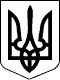 